Inbjudan till sommarmöte!Du som är medlem i Västra Värmlands Biodlareförening och andra intresserade inbjuds härmed till sommarmöte.Datum: Lördagen den 8 juni klockan 11.00Plats: Hemma hos Bertil Eriksson Kinna, Lindås i Arvika.Är du osäker på vägen ring Bertil på tfn 070-6879679.Vi träffs och diskuterar bifrågor och tittar på Bertil biodling.Var och en tar med eget fika efter eget önskemål.VälkomnaStyrelsen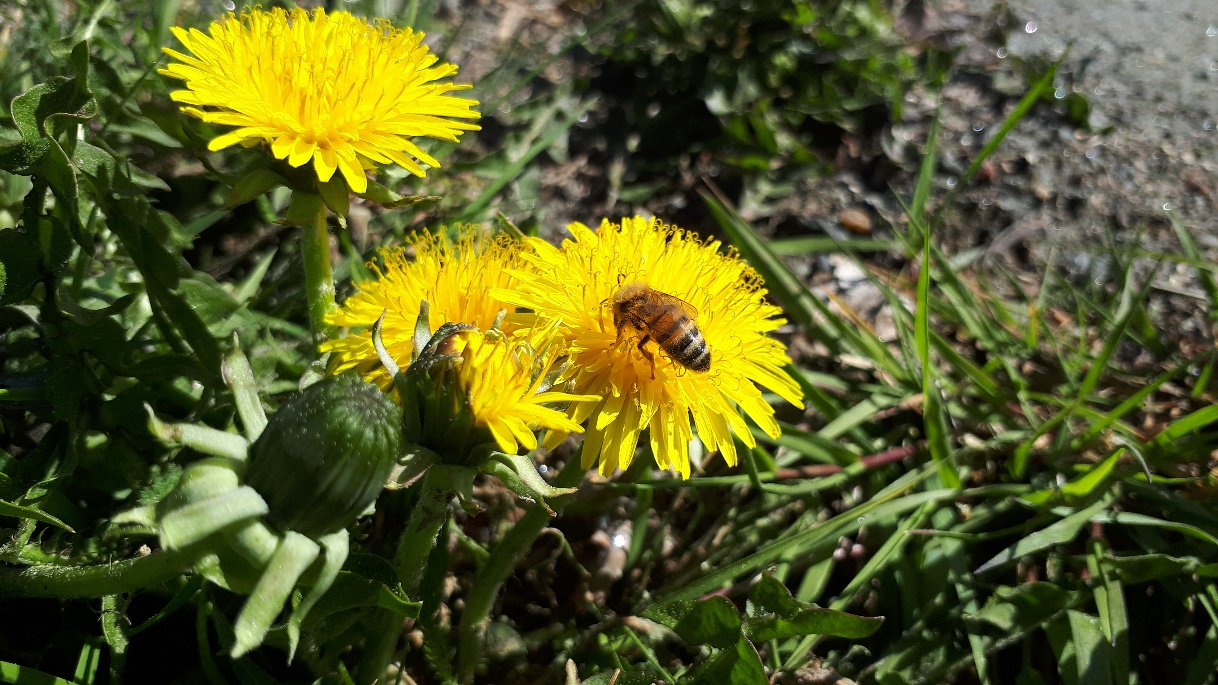 